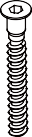 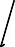 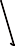  Seznam dílů a kování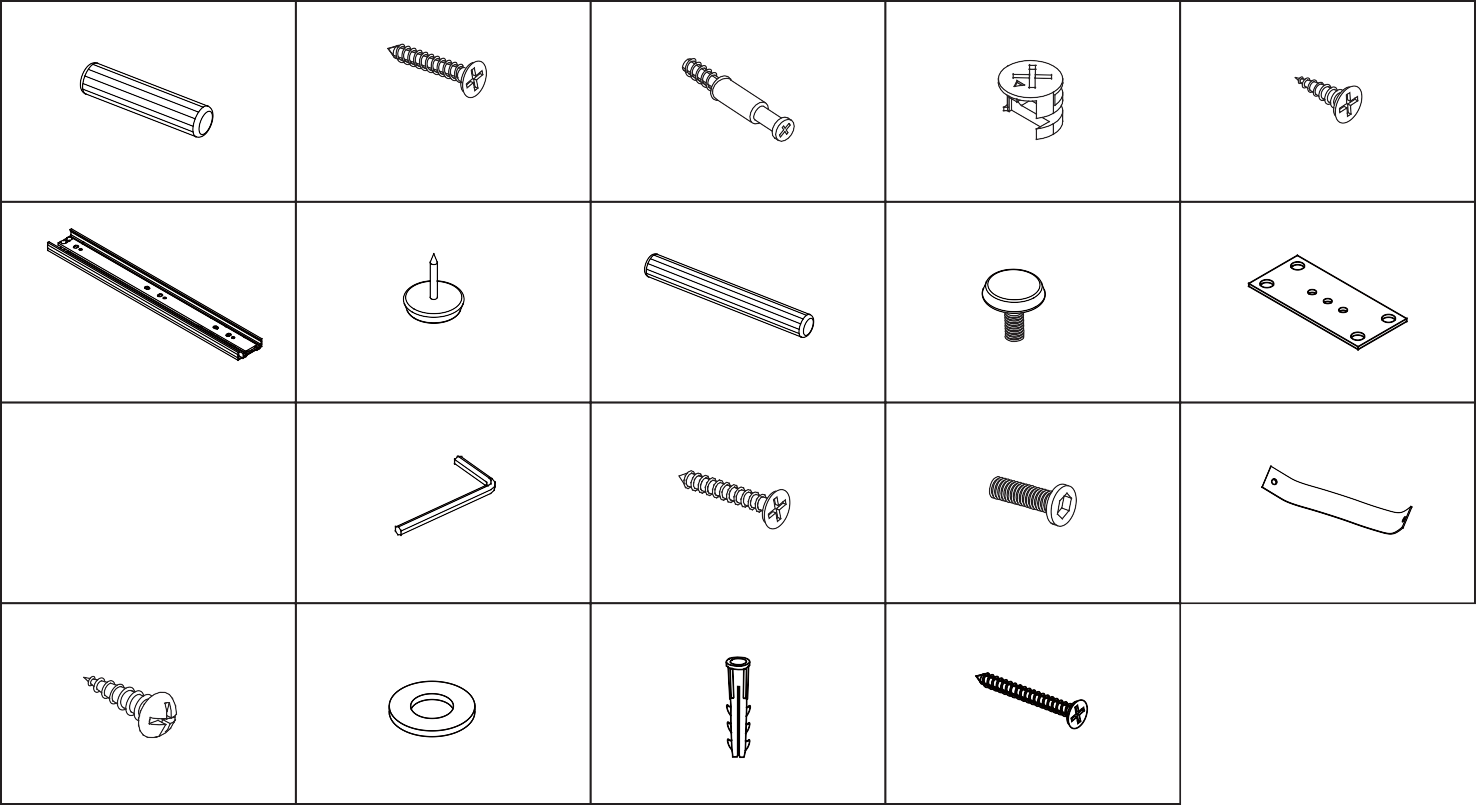 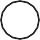 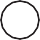 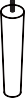 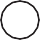 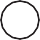 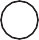 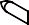 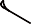 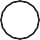 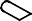 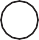 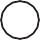 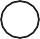 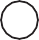 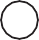 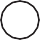 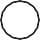 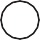 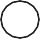 2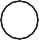 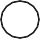 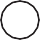 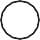 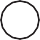 C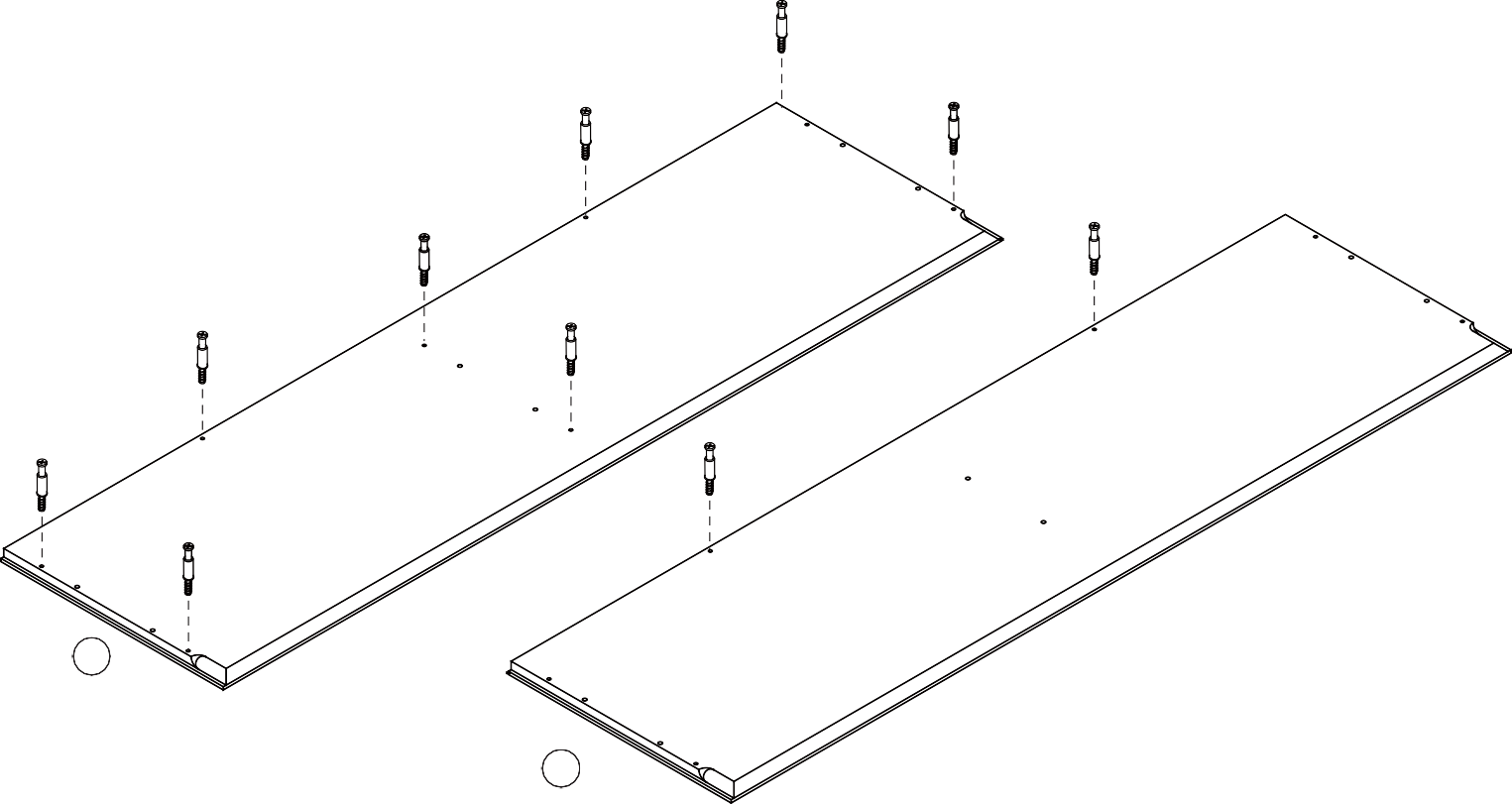 Krok 2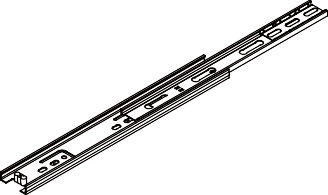 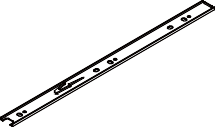 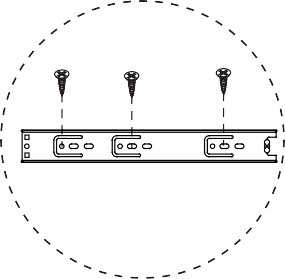 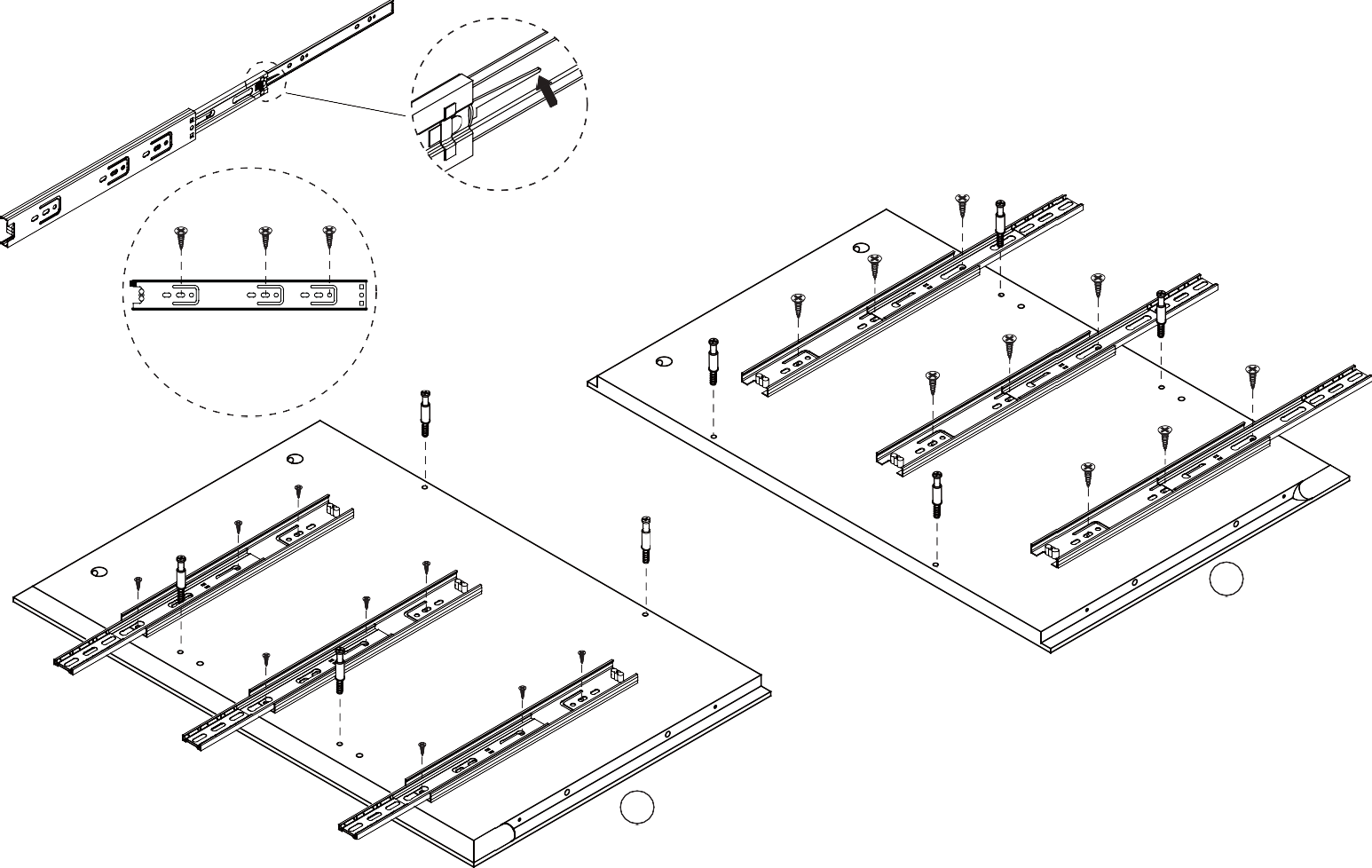 Podle níže uvedených kroků oddělte posuvníky (F-2) a kolejnice (F-1) od posuvníku (F). Vysuňte posuvník zcela dopředu. Stiskněte plastovou uvolňovací páčku a zcela vytáhněte posuvník (F-2).Krok 3	E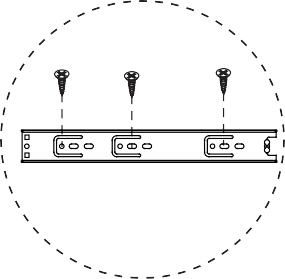 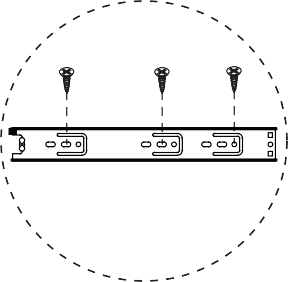 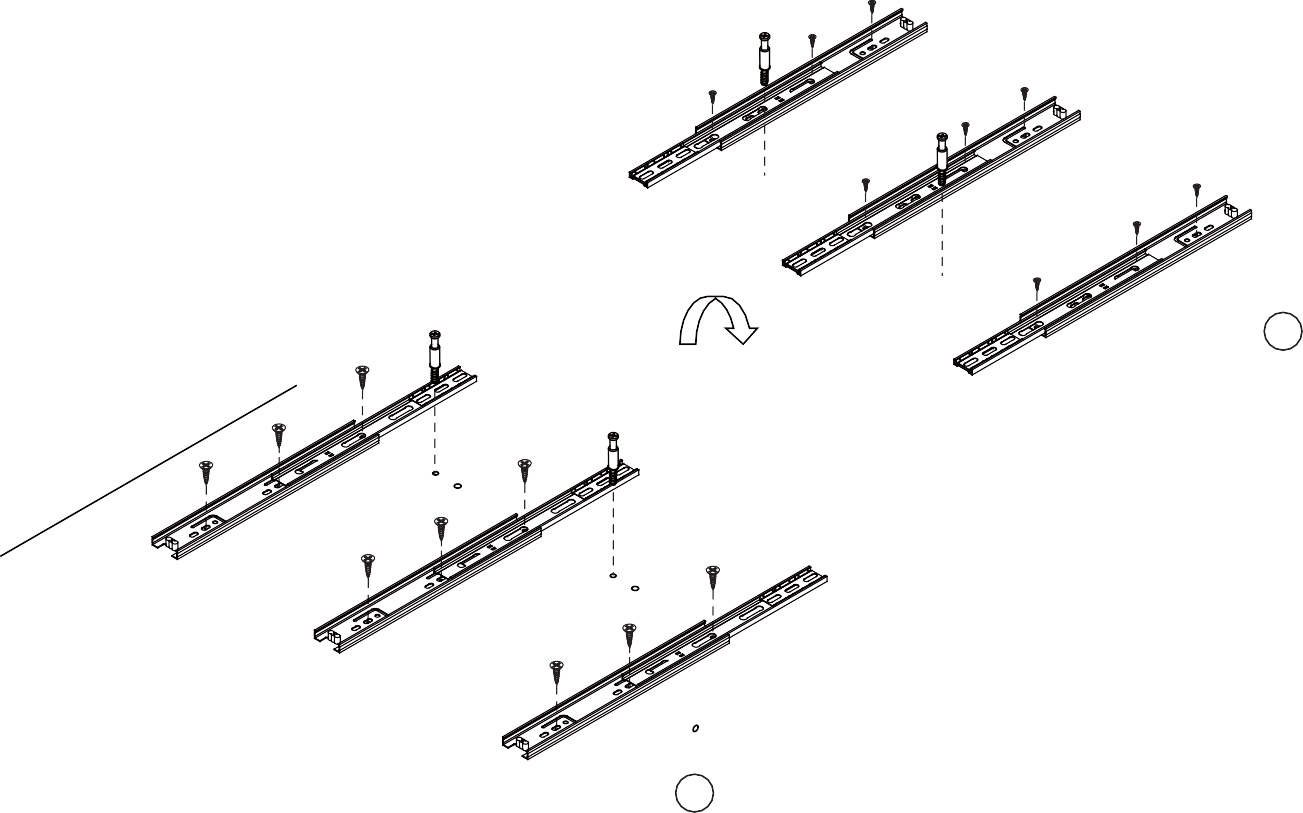 C	EE	E	E F-1CE	F-1F-1E	EC  EE	EEEF-18E	CE	E	F-1FLIPF-1EEE	F-1EEE	E	EF-18Krok 4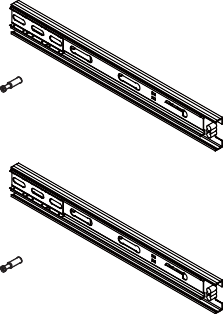 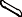 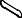 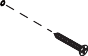 Krok 5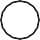 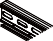 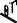 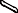 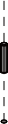 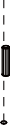 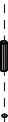 Krok 6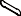 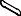 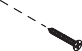 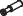 Krok 7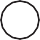 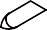 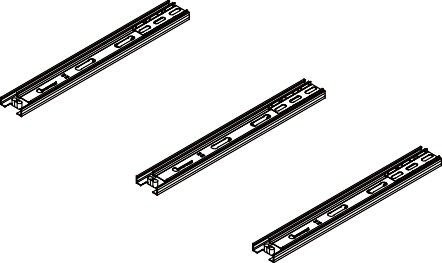 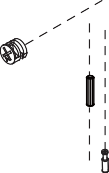 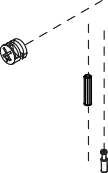 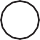 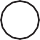 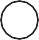 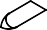 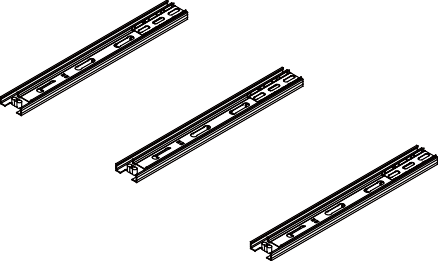 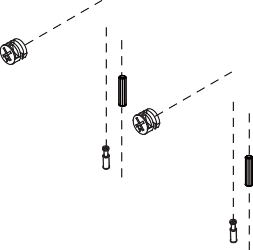 6DA	DA3Krok 8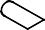 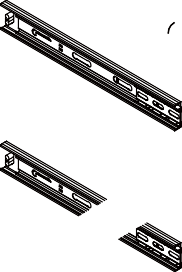 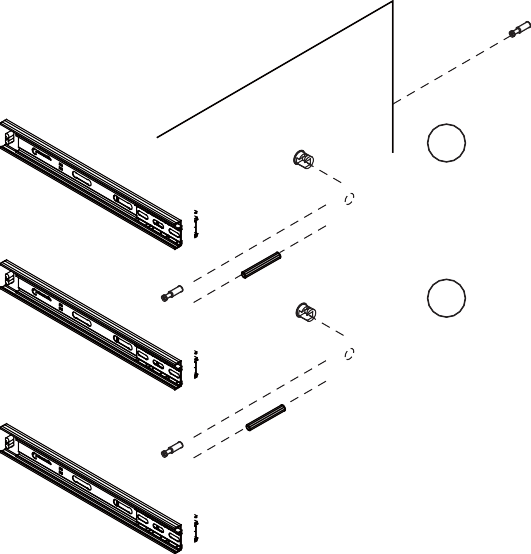 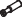 D	68	HD	6HKrok 9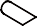 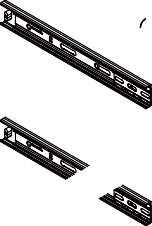 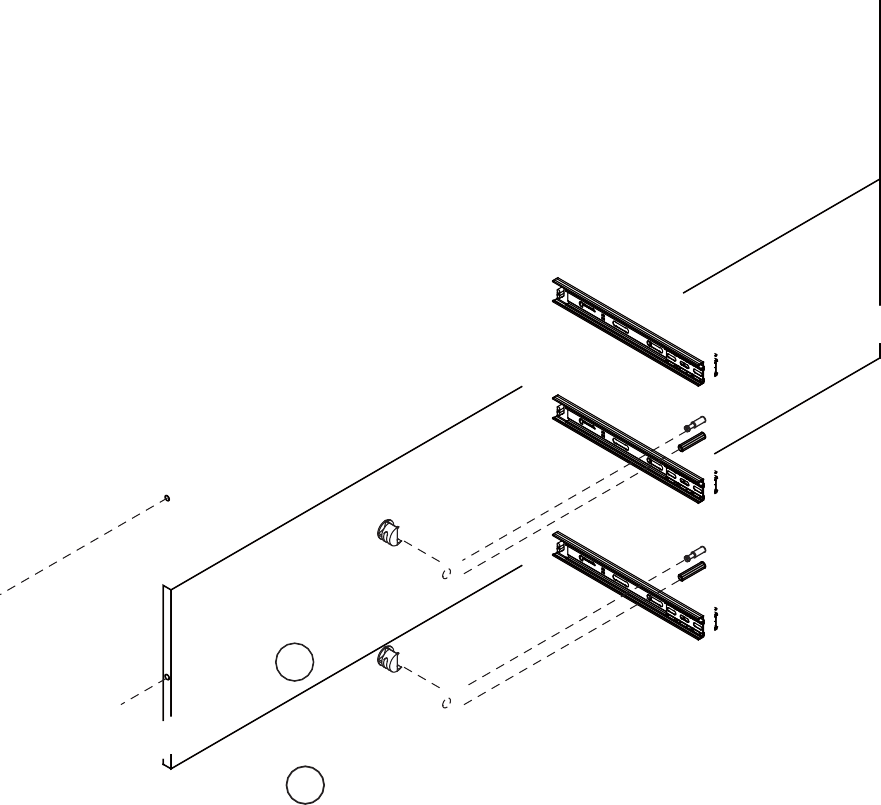 8D6	D3	6Krok 10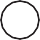 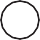 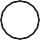 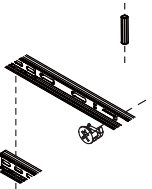 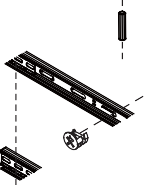 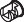 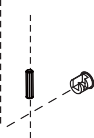 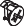 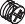 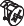 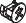 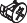 DD7B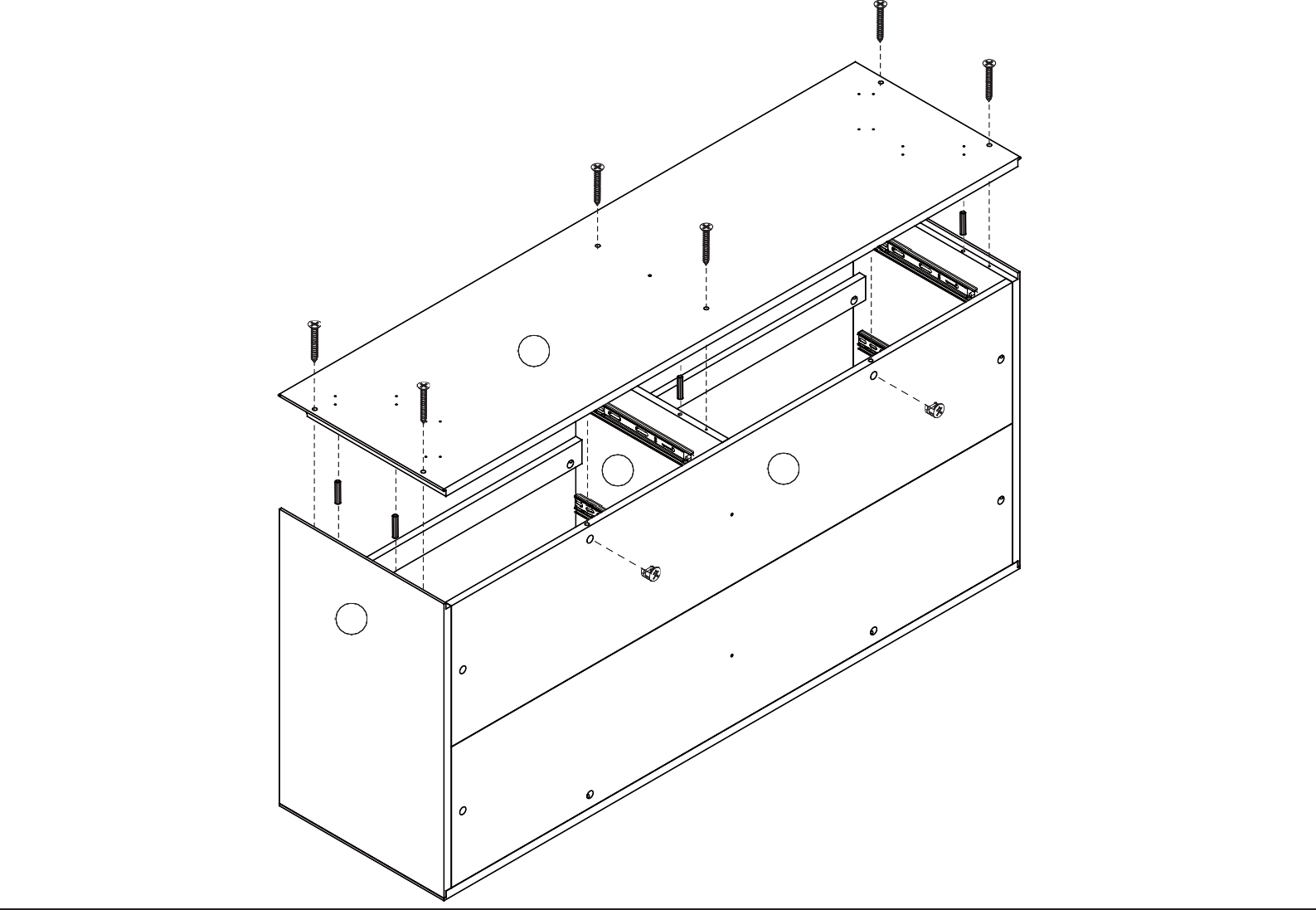 G	G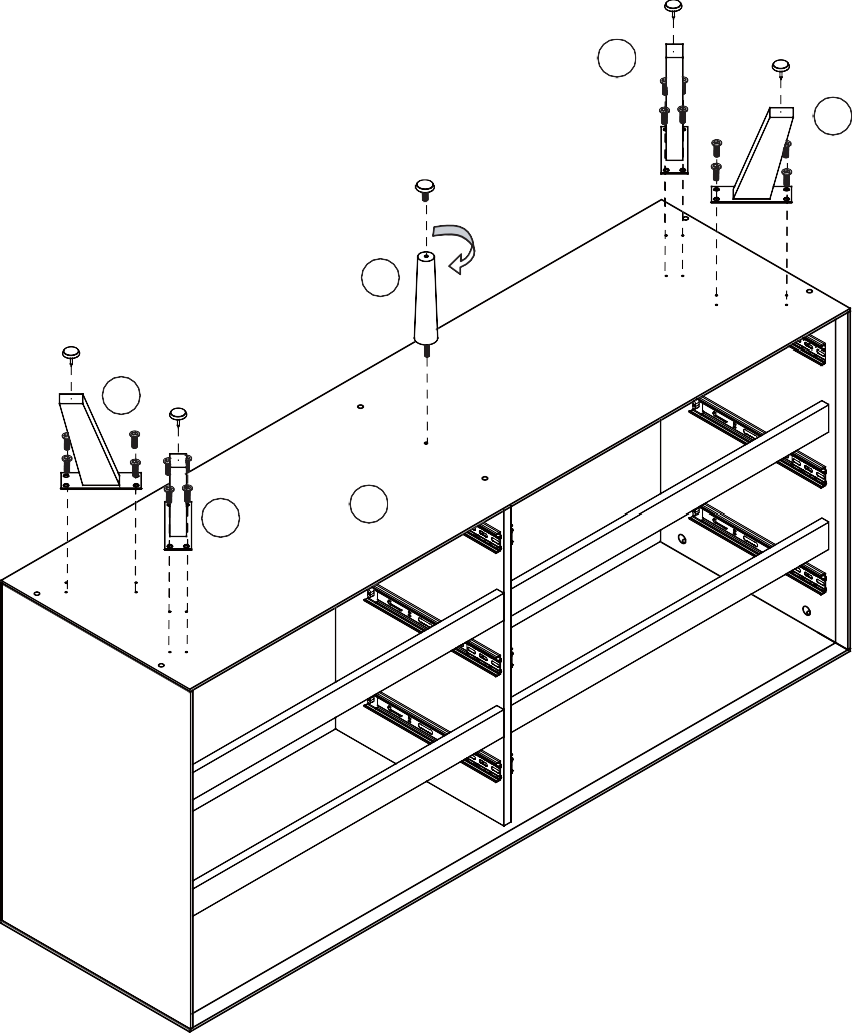 Krok 12	L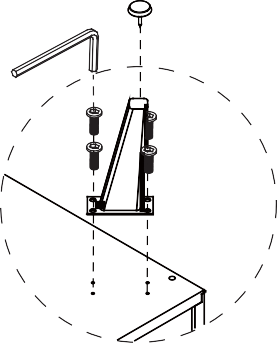 L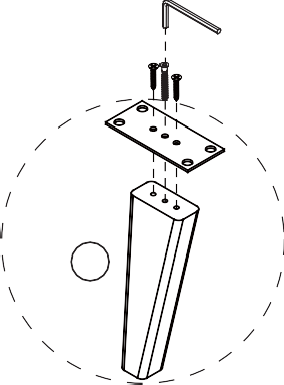 NKrok 13CC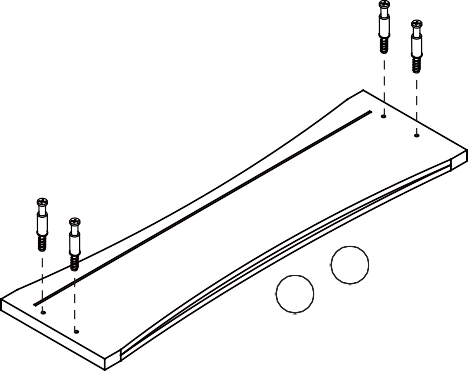 CC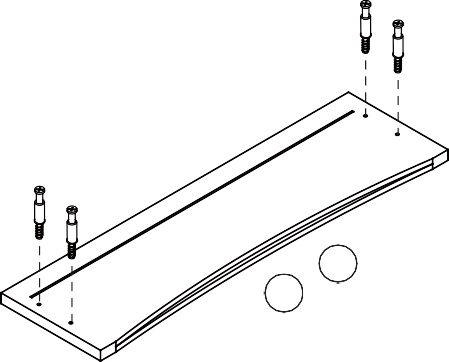 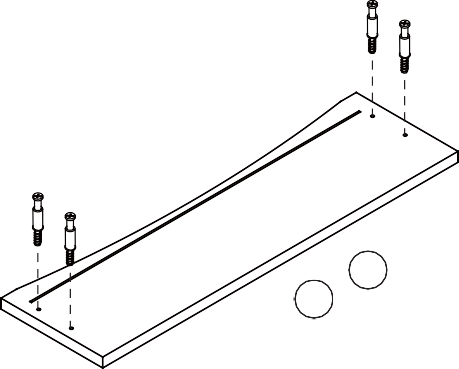 CCC	14131615CCCx61211Krok 14D	x6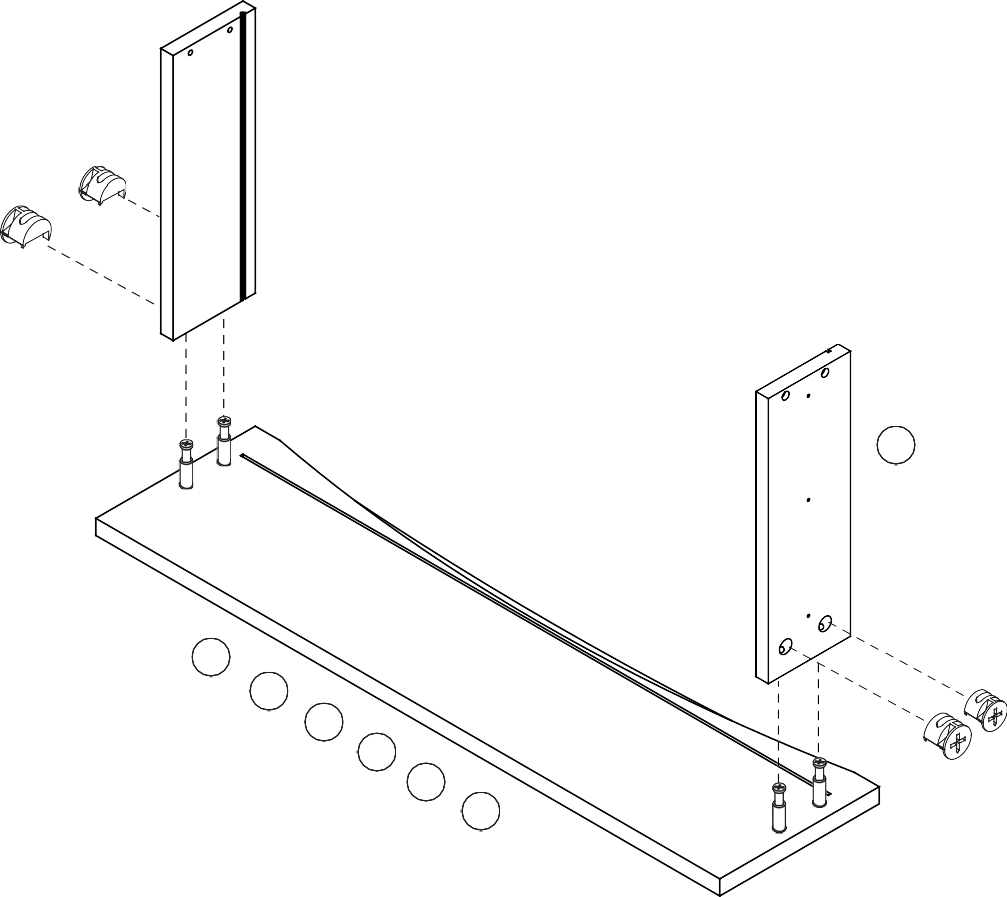 Krok 15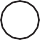 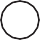 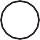 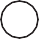 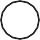 x6Krok 16B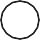 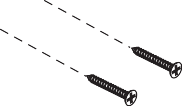 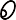 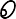 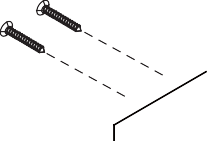 BBx6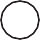 Krok 17E	F-2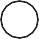 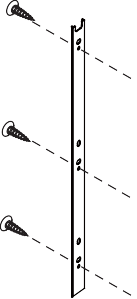 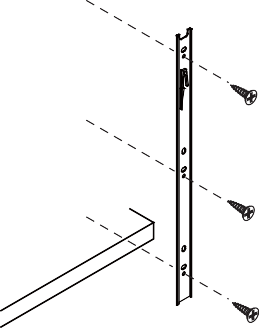 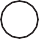 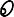 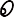 EEEEx6Krok 18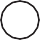 Krok 19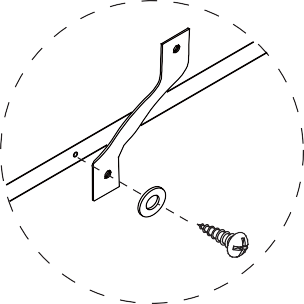 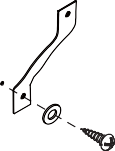 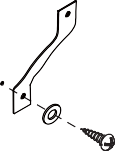 OQPO	5QP	5OQPKrok 20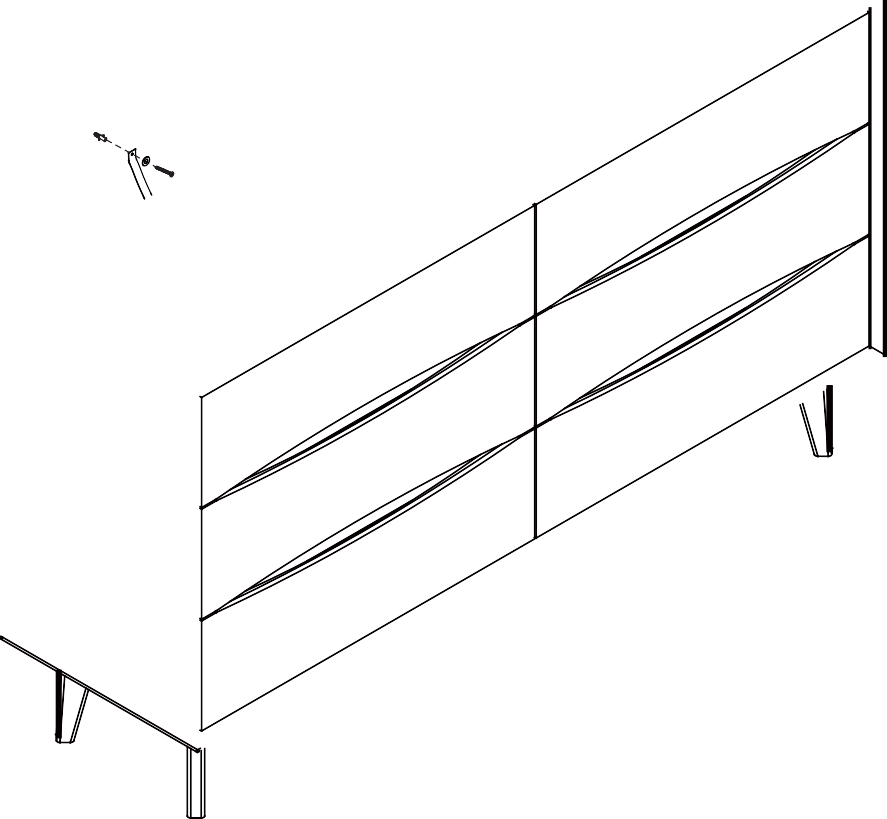 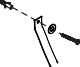 Zeď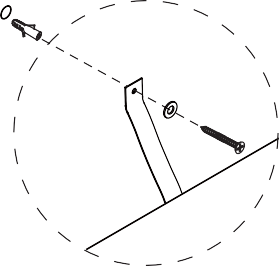 Připevněte bezpečnostní pásek ke zdi pomocí vhodných úchytů pro váš typ stěny. Pokud si nejste jisti,vyhledejte odbornou radu, jak připevnit tento bezpečnostní pás k vaší konkrétní zdi.	12ABCDE19 ks32 ks46 ks46 ks72 ksFGHIJK12 ksL4 ks2 ksMN1 ksO4ks4 ks1 ks8 ks16 ks2 ksPQRS2 ks4 ks2 ks2 ks